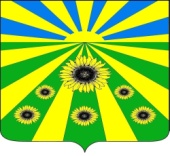 РЕШЕНИЕ СОВЕТА РАССВЕТОВСКОГО СЕЛЬСКОГО ПОСЕЛЕНИЯСТАРОМИНСКОГО РАЙОНА от 26.04.2018                                                                                                  №46.5п. РассветОб утверждении Порядка реализации правотворческой инициативы граждан в Рассветовском сельском поселении Староминского районаВ соответствии со статьей 26 Федерального закона от 06.10.2003 N 131-ФЗ «Об общих принципах организации местного самоуправления в Российской Федерации», статьей 19 Закона Краснодарского края от 07.06.2004 N 717-КЗ «О местном самоуправлении в Краснодарском крае» руководствуясь статьей 26 Устава Рассветовского сельского поселения Староминского района, Совет Рассветовского сельского поселения р е ш и л:1. Утвердить Порядок реализации правотворческой инициативы граждан в Рассветовском сельском поселении Староминского района.2. Обнародовать настоящее решение и разместить на официальном сайте администрации муниципального образования Рассветовского сельского поселения Староминского района http://www.rassvetsp.ru.3. Контроль за выполнением настоящего решения возложить на депутатскую комиссию по вопросам образования, здравоохранения, социальной защите населения, культуре, спорту, молодежи, взаимодействию с общественными организациями и средствами массовой информации       (Дмитренко Н.П.).4. Настоящее решение вступает в силу со дня его официального обнародования.Глава Рассветовского сельского поселенияСтароминского района                                                                    А.В. ДемченкоПорядок реализации правотворческой инициативыграждан в Рассветовском сельском поселенииСтароминского района1. Общие положения1.1. Настоящий Порядок реализации правотворческой инициативы граждан в муниципальном образовании Рассветовское сельское поселение Староминского района (далее - Порядок) разработан в соответствии со статьей 26 Федерального закона от 06.10.2003 N 131-ФЗ «Об общих принципах организации местного самоуправления в Российской Федерации», статьей 19 Закона Краснодарского края от 07.06.2004 N 717-КЗ «О местном самоуправлении в Краснодарском крае», статьей 26 Устава муниципального образования Рассветовское сельское поселение Староминского района, и направлен на реализацию права граждан Российской Федерации на осуществление местного самоуправления посредством выступления с правотворческой инициативой.1.2. Правотворческая инициатива - форма непосредственного участия населения муниципального образования Рассветовское сельское поселение Староминского района в осуществлении местного самоуправления.1.3. Реализация гражданами правотворческой инициативы осуществляется через инициативные группы граждан, обладающих избирательным правом, путем внесения проектов муниципальных правовых актов муниципального образования в порядке реализации правотворческой инициативы граждан в органы местного самоуправления муниципального образования Рассветовское сельское поселение или должностному лицу местного самоуправления муниципального образования Рассветовское сельское поселение, к компетенции которых относится принятие муниципального правового акта муниципального образования Рассветовское сельское поселение Староминского района, внесенного в порядке реализации правотворческой инициативы граждан.2. Порядок формирования инициативной группы граждан по внесению проектов муниципальных правовых актов муниципального образованияРассветовское сельское поселение Староминского района в порядке реализации правотворческой инициативы граждан2.1. Формирование инициативной группы граждан по внесению проектов муниципальных правовых актов в порядке реализации правотворческой инициативы граждан (далее - инициативная группа граждан) осуществляется на основе волеизъявления граждан.Минимальная численность инициативной группы граждан должна составлять не менее 50 жителей муниципального образования  Староминского района и не может превышать три процента от числа жителей муниципального образования Рассветовское сельское поселение Староминского района, обладающих избирательным правом. К проекту муниципального правового акта, вносимому в порядке реализации правотворческой инициативы граждан, прилагаются оформленные надлежащим образом протоколы собраний граждан, на которых принято решение о создании инициативной группы граждан либо об избрании делегатов на конференцию граждан, на которой будет рассматриваться вопрос о создании инициативной группы граждан, а также протокол соответствующей конференции граждан.2.2. Инициативная группа граждан считается созданной с момента принятия решения о ее создании. Указанное решение оформляется протоколом собрания (конференции) инициативной группы граждан, в котором указываются следующие сведения:2.3. количество жителей муниципального образования Рассветовское сельское поселение Староминского района, присутствовавших на собрании (конференции) граждан;2.4. дата и место проведения собрания (конференции) граждан;2.5. повестка собрания (конференции) граждан;2.6. наименование проекта муниципального правового акта, вносимого в порядке реализации правотворческой инициативы граждан;2.7. адрес для корреспонденции и контактный телефон уполномоченных представителей группы по организации и подготовке правотворческой инициативы граждан;2.8. решения, принятые по вопросам собрания (конференции) граждан.2.9. К протоколу собрания (конференции) инициативной группы граждан прилагаются:2.9.1. список членов инициативной группы граждан с указанием в отношении каждого члена фамилии, имени, отчества, года рождения, адреса места жительства, серии, номера и даты выдачи паспорта или документа, заменяющего паспорт гражданина, наименования или кода выдавшего его органа;2.9.2. проект муниципального правового акта, вносимый в порядке реализации правотворческой инициативы граждан.2.10. Собрание (конференция) инициативной группы граждан может выбрать не более 2-х уполномоченных представителей для представления интересов по вопросам, связанным с внесением проекта муниципального правового акта в порядке реализации правотворческой инициативы граждан.2.11. Протокол собрания (конференции) инициативной группы граждан, содержащий решение о создании инициативной группы граждан, подписывается всеми участниками собрания (конференции) инициативной группы граждан с указанием фамилии, имени, отчества каждого участника.3. Сбор подписей в поддержку правотворческой инициативы3.1. Для поддержки правотворческой инициативы необходимо собрать подписи не менее 10 жителей муниципального образования Рассветовское сельское поселение Староминского района, обладающих активным избирательным правом на выборах в органы местного самоуправления муниципального образования Рассветовское сельское поселение Староминского района.3.2. Подписи в поддержку правотворческой инициативы собираются посредством внесения их в подписные листы по форме согласно приложению к настоящему Порядку, содержащие формулировку проекта муниципального правового акта, выносимого на рассмотрение органа местного самоуправления. Лицо, собирающее подписи, должно представить текст указанного проекта муниципального правового акта по требованию лиц, ставящих свои подписи в подписные листы.3.3. Житель муниципального образования Рассветовское сельское поселение Староминского района, ставя свою подпись в подписном листе, собственноручно указывает в нем свои фамилию, имя, отчество, год, месяц и день рождения, адрес места жительства, серию и номер паспорта или заменяющего его документа, а также дату внесения подписи. Подписной лист заверяется членом инициативной группы, который указывает свои паспортные данные и место жительства.Не допускается вознаграждение за внесение подписи в подписной лист. Нарушение указанных запретов является основанием для признания собранных подписей недействительными.3.4. Расходы, связанные со сбором подписей, несет инициативная группа.4. Рассмотрение проектамуниципального правового акта муниципальногообразования Рассветовское сельское поселение Староминского района, внесенного в порядке реализации правотворческой инициативы граждан4.1. В целях реализации правотворческой инициативы граждан инициативная группа граждан вносит в орган местного самоуправления или должностному лицу местного самоуправления, к компетенции которых относится принятие муниципального правового акта, внесенного в порядке реализации правотворческой инициативы граждан, следующие документы:- письмо о внесении проекта муниципального правового акта в порядке реализации правотворческой инициативы граждан, утвержденного на собрании (конференции) граждан, с указанием лиц, уполномоченных представлять инициативную группу граждан в процессе рассмотрения правотворческой инициативы граждан, в том числе докладчик по вносимому проекту муниципального правового акта в порядке реализации правотворческой инициативы граждан из числа уполномоченных Представителей инициативной группы граждан;- пояснительную записку, содержащую обоснование необходимости принятия муниципального правового акта, внесенного в порядке реализации правотворческой инициативы граждан, его целей и основных положений;- текст проекта муниципального правового акта, подписанный инициатором и составителем документа;- финансово-экономическое обоснование (в случае внесения проекта муниципального правового акта в порядке реализации правотворческой инициативы граждан, реализация которого потребует финансовых затрат);- список членов инициативной группы граждан с указанием фамилии, имени, отчества, года рождения, адреса места жительства, серии, номера и даты выдачи паспорта или документа, заменяющего паспорт гражданина, наименования или кода выдавшего его органа,- протоколы собрания инициативной группы граждан: протокол собрания граждан, на котором было принято решение о создании инициативной группы граждан либо об избрании делегатов для участия в конференции, на которой принято решение о создании инициативной группы граждан, а также протокол конференции, на которой приняты соответствующие решения;- итоговый протокол инициативной группы о результатах сбора подписей, в котором указываются общее количество собранных подписей, а также пронумерованные и сброшюрованные подписные листы.4.2. В течение 30 дней со дня получения органами местного самоуправления документов инициативной группы, предусмотренных пунктом 4.1 настоящего Порядка, указанными органами при участии представителя инициативной группы проводится проверка правильности оформления подписных листов и достоверности содержащихся в них сведений.4.3. Недействительными считаются:- подписи лиц, не обладающих правом подписи на день их сбора, и подписи участников, указавших в подписном листе сведения, не соответствующие действительности;- подписи без указания всех перечисленных в приложении сведений либо с указанием этих сведений в неполном или сокращенном виде, за исключением сокращений, не препятствующих однозначному восприятию этих сведений;- подписи, собранные до дня, следующего за днем регистрации инициативной группы по проведению сбора подписей;- подписи участников, данные о которых внесены в подписной лист нерукописным способом или карандашом;- все подписи в подписном листе, в случае если данные о лице, собирающем подписи, отсутствуют, либо внесены не собственноручно, либо подписной лист не удостоверен собственноручной подписью лица, собиравшего подписи, и уполномоченного представителя инициативной группы по проведению сбора подписей, либо если эта подпись недостоверна;4.4. Недостоверными считаются:- подписи, выполненные от имени разных лиц одним лицом или от имени одного лица другим лицом, такие подписи признаются недостоверными на основании письменного заключения эксперта, привлеченного к работе комиссией;- если при проверке подписных листов обнаруживается несколько подписей одного и того же лица (учитывается только одна подпись).4.5. Представители инициативной группы вправе обжаловать в порядке, установленном законодательством, результаты проверки собранных в поддержку правотворческой инициативы подписей.4.6. Проект муниципального правового акта, внесенный в порядке реализации правотворческой инициативы граждан, подлежит обязательному рассмотрению органом местного самоуправления или должностным лицом местного самоуправления, к компетенции которых относится принятие соответствующего акта, в течение 3-х месяцев со дня его внесения.В случае если принятие муниципального правового акта, проект которого внесен в порядке реализации правотворческой инициативы граждан, относится к компетенции Совета муниципального образования Рассветовское сельское поселение Староминский район, указанный проект должен быть рассмотрен на открытой сессии.4.7. В рассмотрении проекта муниципального правового акта муниципального образования, внесенного в порядке реализации правотворческой инициативы граждан, может быть отказано в следующих случаях:- число членов инициативной группы граждан не соответствует требованиям, установленным пунктом 2.1 настоящего Порядка;- представленные документы не соответствуют требованиям, установленным пунктом 4.1 настоящего Порядка.4.8. В органе местного самоуправления муниципального образования, порядок деятельности которого не предусматривает коллегиального рассмотрения вопросов, рассмотрение правотворческой инициативы граждан осуществляется руководителем указанного органа местного самоуправления муниципального образования.4.9. Орган местного самоуправления муниципального образования или должностное лицо местного самоуправления муниципального образования, которым поступил проект муниципального правового акта, внесенный в порядке реализации правотворческой инициативы граждан, могут направить указанный проект в органы прокуратуры для проведения антикоррупционной экспертизы.4.10. По результатам рассмотрения проекта муниципального правового акта, внесенного в порядке реализации правотворческой инициативы граждан, принимается одно из следующих решений:- о принятии муниципального правового акта в представленном виде;- о принятии муниципального правового акта с изменениями, если эти изменения не меняют существенно представленный проект;- об отклонении проекта муниципального правового акта.4.11. Решение по результатам рассмотрения проекта муниципального правового акта, внесенного в порядке реализации правотворческой инициативы граждан, должно быть мотивированным и в случае отклонения соответствующего проекта муниципального правового акта должно содержать основания для такого отклонения.4.12. Основаниями для отклонения проекта муниципального правового акта, внесенного в порядке реализации правотворческой инициативы граждан, являются:- если принятие предложенного проекта муниципального правового акта выходит за пределы компетенции соответствующего органа местного самоуправления муниципального образования Рассветовское сельское поселение Староминского района, либо содержит правовое регулирование отношений, не относящихся к вопросам местного значения;- если предложенный проект муниципального правового акта противоречит законодательству Российской Федерации, Краснодарского края, Уставу муниципального образования Рассветовское сельское поселение Староминского района, муниципальным правовым актам муниципального образования Рассветовское сельское поселение Староминского района;- если в предложенном проекте муниципального правового акта муниципального образования содержатся ограничения или отмена общепризнанных прав и свобод человека и гражданина, конституционных гарантий реализации таких прав и свобод;- если муниципальный правовой акт муниципального образования, регулирующий тождественные правоотношения, принят и введен в действие ранее.4.13. Мотивированное решение, принятое по результатам рассмотрения проекта муниципального правового акта муниципального образования Рассветовское сельское поселение Староминского района, внесенного в порядке реализации правотворческой инициативы граждан, подлежит официальному опубликованию в средствах массовой информации и должно быть официально в письменной форме доведено до сведения внесшей его инициативной группы граждан.4.14. Представители инициативной группы граждан вправе обжаловать в установленном законом порядке решение, принятое по результатам рассмотрения проекта муниципального правового акта муниципального образования Рассветовское сельское поселение Староминского района, внесенного в порядке реализации правотворческой инициативы граждан.Подписной листМы, нижеподписавшиеся, поддерживаем следующий проект  муниципальногоправового акта инициативной группы (N ______ __________)______________________________________________________________________________________________________________________________________________________                 (формулировка правотворческой инициативы)Подписной лист заверяю:______________________________________________________________________________________________________________________________________________________   (фамилия, имя, отчество, место жительства, серия и номер паспорта или          заменяющего его документа уполномоченного представителя                           инициативной группы)______________________                  ___________________________________  (подпись и дата)ПРИЛОЖЕНИЕ                                                                     УТВЕРЖДЕН                                                                решением Совета                                                      Рассветовского сельского поселения Староминского районаот 26.04.2018 № 46.5        Приложениек порядкуреализации правотворческой инициативы вРассветовском сельском поселении Староминского районаNФамилия, имя, отчествоДата рожденияАдрес места жительстваПаспорт или заменяющий его документДата подписанияПодпись